範例   健行科技大學-標楷體44號字112學年度專題報告專題題目-30號字指導老師：○  ○  ○ -20號字班   級：日四技 機械三甲-16號字姓   名：王○明(B10925001) 王○明(B10925001)王○明(B10925001) 王○明(B10925001)王○明(B10925001)中華民國  xx  年  xx 月  xx 日 -18號字專  題  題  目摘　　要－－－－－－－－－－－－－－－－－－－－－－－－－－－－－－－－－－－－－－－－－－－－－－－－－－－－－－－－－－－－－－－－－－－－－－－－－－－－－－－－－－－－－－－－－－－－－－－－－－－－－－－－－－－－－－－－－－－－－－－－－－－－－－－－－－－－－－－－－－－－－－－－－－－－－－－－－－－－－－－－－－－－－－－－－－－－－－－－－－－－－－－－－－－－－－－－－－－－－－－－－－－－－－－－－－－－－－－－－－－－－－－－－－－－－－－－－－－－－－－－－－－－－－－－－－－－－－－－－－－－－－－－－－－－－－－－－－－－－－－－－－－－－－－－－－－－－－－－－－－－－－－－－－－－－－－－－。目　　錄(參考)摘　　要……………………………………………………………………i目　　錄……………………………………………………………………ii第一章　緒論………………………………………………………………7第一節　研究背景…………………………………………………………7第二節　研究動機…………………………………………………………7第二章　文獻探討…………………………………………………………9第一節………………………………………………………………………9第二節………………………………………………………………………9第三章　研究方法…………………………………………………………11第一節………………………………………………………………………11第二節………………………………………………………………………12第四章　實驗分析…………………………………………………………13第一節………………………………………………………………………13第二節………………………………………………………………………13第五章　結論與建議………………………………………………………15第一節………………………………………………………………………15第二節………………………………………………………………………15參考文獻……………………………………………………………………17封面：雲彩紙－天藍色。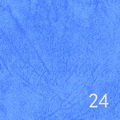 內文：1.字型：標楷體。2.字型大小：14號字。3.間距：1.5倍行高。